Ranking najlepsze roboty kuchenneJeśli zastanawiasz się nad zakupem nowego urządzenia, które usprawni przygotowywanie smacznych posiłków, to ranking najlepsze roboty kuchenne jest stworzony właśnie dla Ciebie. Sprawdź, jakie zalety i funkcjonalności mogą posiadać poszczególne modele.Zastanawiasz się w jaki sposób ułatwić sobie pracę w kuchni? Z pomocą przyjdzie Ci ranking najlepsze roboty kuchenne. Dzięki niemu dowiesz się, które urządzenie spełni twoje potrzeby i oczekiwania. Nie będziesz musiała martwić się ręcznym szatkowaniem, ubijaniem czy mieszaniem. Będzie to przydatny pomocnik przy gotowaniu, pieczeniu oraz smażeniu.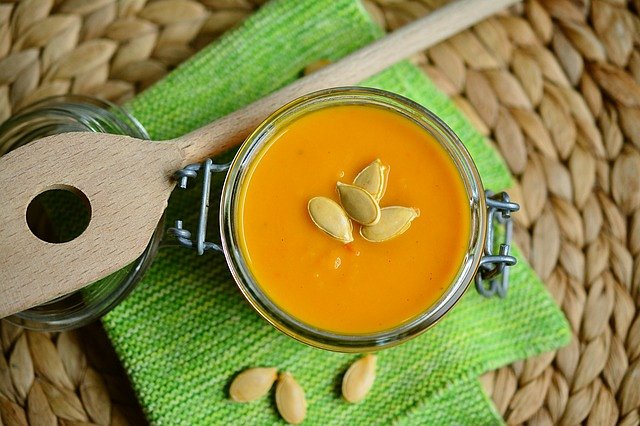 Ranking najlepsze roboty kuchenne - który wybrać?Aktualnie sklepy oferują nam wiele modeli różnorodnych urządzeń kuchennych. Warto przez zakupem zastanowić się nad kilkoma ważnymi kwestiami. Przede wszystkim sprawdź moc danego modelu. Im większa, tym lepiej. Dzięki temu urządzenie będzie mogło dłużej pracować oraz rozprawiać się z twardszymi produktami spożywczymi. Ranking najlepszych robotów kuchennych przedstawia modele, które są łatwe i bezproblemowe w obsłudze. W ten sposób usprawnią twoje działanie w kuchni. Kolejnym ważnym czynnikiem jest jakość materiałów i tym samym samego produktu. Ważne, aby model był stworzony ze stali nierdzewnej i aluminium. Mamy wtedy pewność, że przez długi czas będzie nam pomagać podczas przygotowywania smacznych posiłków.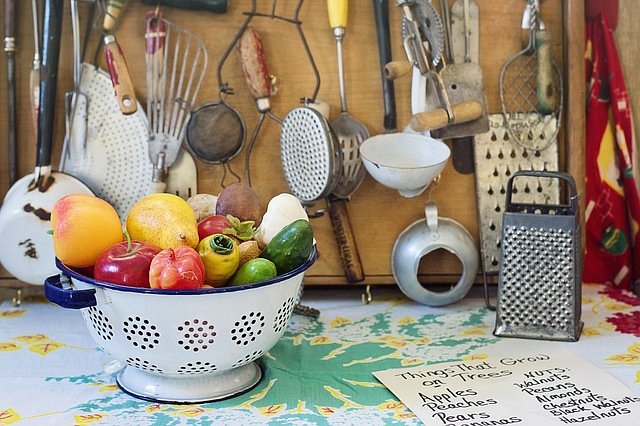 Na co zwrócić uwagę?Ranking najlepsze roboty kuchenne posiada szczegółowe opisy poszczególnych produktów. W ten sposób możemy porównać kilka modeli i wybrać ten, który będzie spełniać wszystkie nasze oczekiwania. Ponadto zestawienie zawiera opinie innych użytkowników, którzy sprawdzili dany model i chcą podzielić się swoimi wrażeniami. Są to ważne i przydatne informacje, które ułatwią nam ostateczny wybór. 